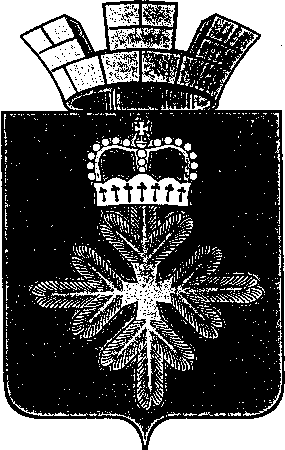  ПОСТАНОВЛЕНИЕАДМИНИСТРАЦИИ ГОРОДСКОГО ОКРУГА ПЕЛЫМВ соответствии со статьей 30 Федерального закона от 21 декабря 1994 № 69-ФЗ «О пожарной безопасности», статьей 14 Закона Свердловской области от 15 июля 2005 № 82-ОЗ «Об обеспечении пожарной безопасности на территории Свердловской области», в целях минимизации рисков возникновения пожаров и последствий от них, администрация городского округа Пелым ПОСТАНОВЛЯЕТ: 1. Внести в постановление администрации городского округа Пелым от 19.04.2023 г. № 118 «Об установлении особого противопожарного режима на территории городского округа Пелым» следующие изменения:1) подпункт 1 пункта 2 изложить в следующей редакции:«1) использование открытого огня, в том числе для приготовления пищи в мангалах и в иных приспособлениях для тепловой обработки пищи, сжигание мусора, сухой травянистой растительности, стерни, соломы, порубочных и пожнивных остатков, разведение костров (в том числе в металлических емкостях, бочках, баках, мангалах и других приспособлениях), проведение пожароопасных работ на землях лесного фонда, землях сельскохозяйственного назначения, землях населенных пунктов, землях промышленности, энергетики, транспорта, связи, радиовещания, телевидения, информатики, землях для обеспечения космической деятельности, землях обороны, безопасности и землях иного специального назначения;»;2) пункт 8 дополнить абзацем следующего содержания:«организовать работу по выявлению и привлечению к административной ответственности, в порядке, установленном статьей 11-1 Закона Свердловской области от 14 июня 2005 года N 52-ОЗ «Об административных правонарушениях на территории Свердловской области» нарушителей требований пожарной безопасности на территории населенных пунктов пгт. Пелым и п. Атымья.2. Настоящее постановление опубликовать в газете «Пелымский вестник» и разместить на официальном сайте городского округа Пелым в информационно-телекоммуникационной сети «Интернет».Глава городского округа Пелым                                                                      Ш.Т. Алиевот 25.04.2023 № 127п. ПелымО внесении изменений в постановление администрации городского округа Пелым от 19.04.2023 г. № 118 «Об установлении особого противопожарного режима на территории городского округа Пелым»